Which of the conference themes best fits your presentation?  - Please indicate one or more of the themes belowFormat

You can submit abstracts for either Short Communications or Posters in the parallel sessions:Short communication: Each presenter will have 10 minutes to share a teaching experience and reflections, followed by 10 minutes of discussion.Poster presentation: Poster presentations will be in series of 2 posters with 5 minutes’ individual presentation followed by a joint discussion of the 
2 postersMy contribution will be 
Presentation languageYou may prefer to make your presentation in Danish or in English, or you may let the organisers decide upon the language. If you prefer to make the presentation in English or if you let the organisers decide upon the language you must submit your abstract in English.
I prefer** This requires that the abstract is submitted in EnglishDo you wish to make your presentation during the morning session or the afternoon session? I prefer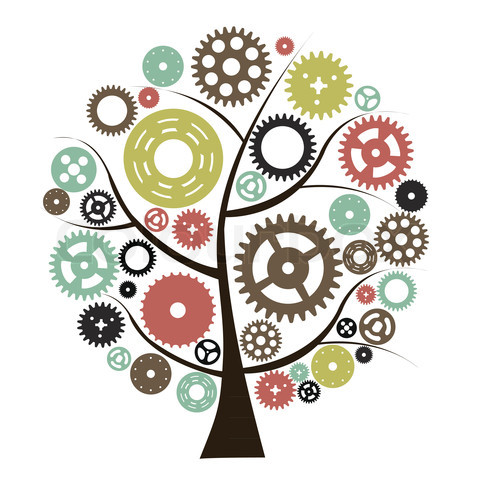 Please mail the form to agpetersen@sdu.dk - Anne Grete Petersen, SDU Universitetspædagogik no later than 22 June 2021.The abstracts for the short communication and posters will go through a feedback process prior to acceptance or rejection. You will receive feedback by email no later than 17 September 2021.Abstract title:NameTitleInstitutionDepartmentEmail addressPhoneAuthorCo-authorCo-authorMain theme - Active teaching and learningMain theme - Active teaching and learningExamples of active teaching and learning in higher education. Special focus – Activating online teaching and learning during and especially after the Covid19 lockdown – what have we learned, and what can we develop further after the re-opening? Share your teaching experiences regarding (please tick):Special focus – Activating online teaching and learning during and especially after the Covid19 lockdown – what have we learned, and what can we develop further after the re-opening? Share your teaching experiences regarding (please tick):Pedagogical challenges, solutions and future prospectsPedagogical challenges, solutions and future prospectsFacilitation of the students’ motivation, social relations and learning, e.g. through the use of study groupsFlipped learning, Team-based learning Other concrete examples of activating teaching activitiesOrganizational challenges, solutions and future prospects Organizational challenges, solutions and future prospects Development of teachers’ e-learning competences The use of study groups Evaluations on programme and/or faculty level A short communicationA poster presentationDanishEnglish **Both are possible – conference organisers can choose**MorningAfternoonBoth are possible – conference organisers can choosePlease insert your abstract in this template (Word format) describing the teaching practice you wish to share:(maximum of 3,000 characters allowed, including spaces and the headlines below)  *Remember, short communications are 10 min and poster presentations are 5 minAbstract title:What did you intend the students to learn from this teaching and learning activity?Which general features of the teaching and learning activity, would you share at TAL2021?According to you and the students, what was the impact of the teaching and learning activity on student learning/engagement?How could your practice be inspirational/transferable to other teachers, students, institutions in future teaching? 